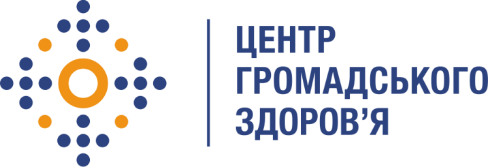 Державна установа
«Центр громадського здоров’я Міністерства охорони здоров’я України» оголошує конкурс на відбір Консультанта-дослідника опитування серед медичних працівників первинної ланки стосовно вакцинації від грипув рамках Проекту  «Партнерство щодо впровадження вакцин проти грипу» (PIVI).Назва позиції: Консультант-дослідник опитування серед медичних працівників первинної ланки стосовно вакцинації від грипуКількість позицій: 21Регіони діяльності: вся УкраїнаПеріод виконання робіт: серпень-вересень 2021 рокуРівень зайнятості: часткова зайнятістьІнформація щодо установи:Головним завданнями Державної установи «Центр громадського здоров’я Міністерства охорони здоров’я України» (далі – Центр) є діяльність у сфері громадського здоров’я. Центр виконує лікувально-профілактичні, науково-практичні та організаційно-методичні функції у сфері охорони здоров’я з метою забезпечення якості лікування хворих на cоціально-небезпечні захворювання, зокрема ВІЛ/СНІД, туберкульоз, наркозалежність, вірусні гепатити тощо, попередження захворювань в контексті розбудови системи громадського здоров’я. Центр приймає участь в розробці регуляторної політики і взаємодіє з іншими міністерствами, науково-дослідними установами, міжнародними установами та громадськими організаціями, що працюють в сфері громадського здоров’я та протидії соціально небезпечним захворюванням.Завдання: Проведення інтерв’ю;Внесення отриманих даних після проведених опитувань до бази даних;Участь в аналізі даних за результатами проведених опитувань;Участь у проведенні навчальних онлайн-семінарів для працівників сфери охорони здоров’я за результатами дослідження;Розповсюдження буклетів з результатами дослідження серед працівників сфери охорони здоров’я України.Вимоги до професійної компетентності:: Вища освіта; Практичний стаж роботи за фахом не менше двох років;Досвід роботи у сфері охорони здоров’я;Досвід координації проведення опитувань, соціологічних досліджень; Знання ділової української мови;Досвід роботи у якості польового інтервенційного епідеміолога буде перевагою.Резюме мають бути надіслані електронною поштою на адресу: vacancies@phc.org.ua. В темі листа, будь ласка, зазначте: «290-2021 Консультант-дослідник опитування серед медичних працівників первинної ланки стосовно вакцинації від грипу».Термін подання документів – до 3 серпня 2021 року, реєстрація документів 
завершується о 18:00.За результатами відбору резюме кандидати будуть запрошені до участі у співбесіді. У зв’язку з великою кількістю заявок, ми будемо контактувати лише з кандидатами, запрошеними на співбесіду. Умови завдання та контракту можуть бути докладніше обговорені під час співбесіди.Державна установа «Центр громадського здоров’я Міністерства охорони здоров’я України» залишає за собою право повторно розмістити оголошення про вакансію, скасувати конкурс на заміщення вакансії, запропонувати Державна установа «Центр громадського здоров’я Міністерства охорони здоров’я України» залишає за собою право повторно розмістити оголошення про конкурс, скасувати конкурс, запропонувати договір з іншою тривалістю.